Windows’ta silinen dosyaların tutulduğu yer neresidir?MasaüstüBilgisayarımBelgelerimGeri Dönüşüm KutusuAşağıdakilerden suçlardan hangisi bilişim suçuna örnek gösterilemez?Bir evden bilgisayar çalmakHerhangi bir siteyi hacklemekBilişim sistemleri üzerinden dolandırıcılıkSosyal ağlar üzerinden hakaretMonitörün yüksekte veya alçakta olması en çok hangi bölgemizi olumsuz etkiler?Sırt		C) BacakBoyun		D) BilekAşağıdakilerden hangisi bir işletim sistemi değildir?Word		C) AndroidPardus		D) Linux.zip ve .rar uzantısına sahip dosyalar, hangi tür dosyalardır?Ses 		C) InternetSıkıştırılmış	D) UygulamaPardus işletim sistemi ile ilgili aşağıda verilenlerden hangisi yanlıştır? Tasarı halindedir.Anadolu Panteri anlamına gelir.Ücretsizdir.TÜBİTAK tarafından geliştirilmiştir.Aşağıda logosu verilen işletim sistemi hangisidir?Aşağıdaki şirketlerden hangisinin ana faaliyet alanı “Bilişim Teknolojileri”dir? McDonald’s 		C) GoogleCoca Cola		D) ÜlkerBilişim Teknolojileri Sınıfında kullandığınız bilgisayarların işletim sisteminin adını yazınız.
………………………………………………………………..Aşağıda verilen dosya uzantılarının dosya türlerini karşısına yazınız. Windows’ta aşağıdaki gibi sarı simgelerle gösterilen birimlere ne denir?
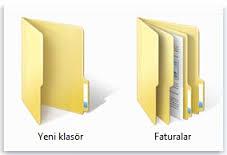 KlasörDosyaOyunDonanımAntivirüs yazılımına iki örnek veriniz. 
……………………………………………………………..
……………………………………………………………..Bilgisayar virüsleri, hangi yollarla bulaşırlar?CD/DVDUSB BellekE-postaHepsiBir orkestra şefi gibi bilgisayarın bütün donanım birimlerinin uyum içinde çalışmasını sağlayan, tüm işlemleri yapan ve CPU kısaltmasıyla da bilinen bilgisayar donanımı aşağıdakilerden hangisidir?İşlemci			C) YazıcıAnakart			D) ModemAşağıdakilerden hangisi bir zararlı yazılım türü değildir?VirüslerTrojanlarSolucanlar (worms)Antivirüsler
Aşağıdakilerden hangisi Bilişim Teknolojileri Sınıfı kurallarından biri olamaz?Yüksek sesle konuşup arkadaşlarınızı rahatsız etmeyinYiyecek, içecek vb. gıdalar sınıfa getirmeyinÖğretmeninize danışmadan herhangi bir donanımı sökmeyin, çıkartmayınSınıfa girerken bağıra çağıra girin.Aşağıdaki ifadelerden doğru olanların yanına “D” , yanlış olanlara “Y” yazınız. Ali bir alışveriş mağazasından bir antivirüs programı satın alıp, bilgisayarına kurmuş ve kullanmaktadır. Buna göre;
Ali’nin antivirüs programı kullanım haklarına göre nasıl bir yazılımdır?Lisanslı yazılım		C) Ücretsiz yazılımDeneme yazılımı		D) Paylaşılan yazılımİlhan, yeni bir bilgisayar almıştır. Bilgisayarının çalışması için öncelikli olarak hangi yazılımın yüklenmesi gerekir?MS Office		C) Google Chromeİşletim sistemi		D) AntivirüsAşağıdaki kelimeleri doğru kutucuklara yerleştiriniz. 
USB Bellek – Windows 8 – Paint – Android
Yazıcı – Tablet – Photoshop – Media Player
Office 2010 – Internet Explorer
ADI SOYADIALDIĞI NOTSINIFI - NOALDIĞI NOT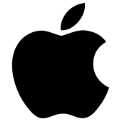 A)WindowsC)PardusB)LinuxD)MacOSMP3, WAVJPG,  PNGAVI, MP4TXT, DOCXBilgisayar virüslerinden korunmak için antivirüs programı kullanmalıyız.Bilgisayarımızın düzgün çalışmasını engelleyen zararlı programlara mikrop denir..rar veya .zip uzantılı dosyalar genellikle sıkıştırılmış dosyalardır.Not defteri ile oluşturulmuş bir metin belgesinin uzantısı .bmp ‘dir.YAZILIMDONANIMPUAN TABLOSUPUAN TABLOSU1. SORU52. SORU53. SORU54. SORU55. SORU56. SORU57. SORU58. SORU59. SORU410. SORU411. SORU212. SORU1013. SORU514. SORU515. SORU516. SORU217. SORU418. SORU419. SORU520. SORU10TOPAM100